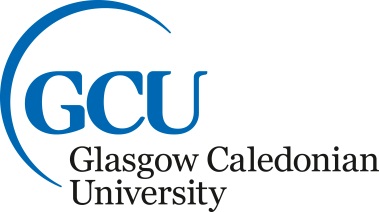 Knowledge Exchange ForumTuesday 20th MayDelegate ListNameOrganisation EmailGareth AllenThe Scottish GovernmentGareth.Allen@scotland.gsi.gov.ukNoorseha AyobGlasgow Caledonian Universitynoorseha.ayob@gcu.ac.ukSimone BaglioniGlasgow Caledonian Universitysimone.baglioni@gcu.ac.ukRachel BakerGlasgow Caledonian Universityrachel.baker@gcu.ac.ukOlga BioscaGlasgow Caledonian Universityolga.biosca@gcu.ac.ukRachael Brown Impact Artsrachael@impactarts.co.ukFrancesca CaloGlasgow Caledonian Universityfrancesca.calo@gcu.ac.ukJonathan CoburnSocial Value Labjonathan@socialvaluelab.org.ukCatherine DochertyGlasgow School of Artc.docherty@gsa.ac.ukCam DonaldsonGlasgow Caledonian Universitycam.donaldson@gcu.ac.ukHeather FulfordRobert Gordon Universityh.fulford@rgu.ac.ukMorag GillespieGlasgow Caledonian Universitymorag.gillespie@gcu.ac.uk Jon GodwinGlasgow Caledonian Universityjon.godwin@gcu.ac.ukPauline GrahamSocial Firms Scotlandpauline.graham@socialfirms.org.ukFiona HendersonCrichton InstituteFiona.Henderson@glasgow.ac.ukClementine Hill-O'ConnorGlasgow Caledonian UniversityClementine.HillOConnor@gcu.ac.ukLeslie HuckfieldGlasgow Caledonian Universityleslie.huckfield@gcu.ac.ukLars HulgardRoskilde Universityhulg@ruc.dkAlan KayGlasgow Caledonian Universityalan.kay20@gmail.comFraser KellySocial Enterprise Scotlandfraser.kelly@socialenterprisescotland.org.ukBobby MacaulayGlasgow Caledonian UniversityBobby.Macaulay@gcu.ac.ukNoel MathiasWEvolutionnmathias@cofscotland.org.ukNeil McLeanSocial Enterprise AcademyNeil@theacademy-ssea.orgAndrew MillsonSocial Investment Scotlandandrew@socialinvestmentscotland.comThomas MontgomeryGlasgow Caledonian Universitythomas.montgomery@gcu.ac.ukJanet MuirScottish Community Development CentreJanet.Muir@scdc.org.ukGillian MurrayGlasgow Caledonian UniversityGillian.Murray2@gcu.ac.ukMichael RoyGlasgow Caledonian Universitymichael.roy@gcu.ac.ukJackie ScuttYWCA ScotlandJackie@ywcascotland.orgPete SeamanGlasgow Centre for Population Health pete.seaman@glasgow.gov.ukDawn SkeltonGlasgow Caledonian Universitydawn.skelton@gcu.ac.ukLaura SmithFirstPortLaura.Smith@firstport.org.ukCarol TannahillGlasgow Centre for Population Healthcarol.tannahill@glasgow.gov.ukSimon TeasdaleGlasgow Caledonian Universitysimon.teasdale@gcu.ac.ukHilary ThomsonMRC Social and Public Health Sciences Unithilary@sphsu.mrc.ac.uk